POGODBA O PLAČILU PREHRANE IN OSTALIH STORITEV V ŠOLSKEM LETU 2022/2023Pogodba se sklene med: III. OSNOVNO ŠOLO CELJE, Vodnikova 4, 3000 Celje,  kot izvajalcem in ponudnikom šolske prehrane in ostalih šolskih storitev, ki jo zastopa ravnatelj Aleksander VERHOVŠEK (v nadaljevanju: šola)instaršem oz. zakonitim zastopnikom – plačnikom univerzalnega naloga ( v nadaljevanju: naročnik)členStarši oziroma zakoniti zastopniki (naročniki) naročamo, da šola za našega otroka – učenca/ko v šolskem letu 2022/2023  zagotavlja šolsko prehrano in izvede posamezne aktivnosti, ki izhajajo iz obveznega dela vzgojno-izobraževalnega programa osnovne šole in druge aktivnosti, določene za posamezni razred v letnem delovnem načrtu šole in dejavnosti, za katere se starši dogovorijo, da se izvedejo kot nadstandarda storitev.členŠola bo učencu/ki zagotavljala prehrano v času, določenem s programom dela šole, in sicer v normativno določeni in predpisani količini ter kakovosti in po ceni, ki jo je potrdil svet šole. Cene prehrane (obrokov) se usklajujejo vsake tri mesece glede na rast drobnoprodajnih cen v RS. Pogodbeni stranki novo ceno urejata z aneksom k tej pogodbi.Šola bo:obračun prehrane pripravljala mesečno in ga izročila učencu/ki preko razrednika,zagotovila prehrano učencu/ki naslednji dan po prejemu naročila in podpisa pogodbe,tedensko objavljala jedilnike na spletni strani šole in na oglasni deski v jedilnici in vodila evidenco naročenih in izdanih obrokov.členNaročnik se obvezuje, da:bo on in njegov otrok, ki bo prejemnik šolske prehrane, ravnal v skladu z organizacijo šolske prehrane na šoli in s Pravili šolske prehrane,bo sproti in pravočasno plačeval univerzalni nalog – račune za stroške prehrane in stroške posamezne aktivnosti oziroma dejavnosti,bo pravočasno odjavil posamezni obrok šolske prehrane v skladu z organizacijo šolske prehrane na šoli in s Pravili šolske prehrane inbo plačal polno ceno obroka oziroma strošek aktivnosti oziroma dejavnosti, če obroka oziroma udeležbe ne bo pravočasno odjavil.členŠola in naročnik se dogovorita, da pogodba velja najmanj za obdobje enega meseca in se avtomatično podaljša v naslednji mesec, če naročnik do prvega šolskega dne v naslednjem mesecu pisno ne sporoči spremembe. Enako velja pri odpovedi te pogodbe. Pogodba v vsakem primeru preneha  veljati s koncem šolskega leta.Naročnik šolske prehrane do pisnega preklica oz. sporočene spremembe naroča naslednje obroke:členV primeru bolezni ali druge odsotnosti učenca/ke lahko starši odjavijo prehrano za določen čas oz. čas odsotnosti učenca. Starši odjavijo prehrano vsaj en dan pred odsotnostjo učenca, in sicer do 12. ure. V primeru bolezni oziroma izrednih okoliščin se smatra, da je posamezni obrok šolske prehrane (kosila) pravočasno odjavljen, če se odjavi isti dan, in sicer do 8. ure zjutraj. Naročnik poda spremembo odjave ali prijave prehrane osebno, po telefonu 03/425 14 00 ali preko elektronskega naslova info@3os-celje.si.V kolikor posamezni obrok ni odjavljen pravočasno, se plača polna cena obroka, vključno s subvencijo prehrane.členNaročnik se obvezuje, da bo redno in pravočasno poravnaval stroške.Če naročnik ne bo poravnal obveznosti šolske prehrane tudi po osmih dneh od prejetega 3. pisnega opomina, bo šola učencu/ki ukinila prehrano (razen malice), nastali finančni dolg pa sodno izterjala.členŠola bo po šolskem koledarju organizirala aktivnosti v zvezi z dnevi dejavnosti, šolo v naravi, plavalnimi tečaji in drugimi dejavnostmi, ki se izvajajo v skladu z letnim delovnim načrtom za posamezno šolsko leto. Šola se zaveže, da bo vse storitve, opredeljene in dogovorjene v tej pogodbi izvedla kvalitetno, z najnižjimi možnimi stroški in v skladu s Pravilnikom o financiranju šole v naravi. Za vsako posamezno dejavnost bo izdelan izračun, ki bo odvisen od stroškov in števila učencev, ki se je bodo udeležili.členNaročnik dovoli, da šola njegove osebne podatke, zajete s to pogodbo, uporabi za urejanje pravic in obveznosti naročnika, ki izhajajo iz te pogodbe; šola pa se zavezuje z osebnimi podatki ravnati v skladu s predpisi, ki urejajo varstvo osebnih podatkov.členTa pogodba je sklenjena za šolsko leto 2022/2023 in začne veljati naslednji dan po podpisu obeh pogodbenih strank in ko jo naročnik preko učenca/ke, osebno ali po pošti vroči šoli. Vsaka pogodbena stranka prejme po en izvod te pogodbe.členSpore iz te pogodbe rešuje pristojno sodišče v Celju.Celje, 1. 9. 2022     						Celje, _________________________III. OSNOVNA ŠOLA CELJE							Podpis naročnika:UČENEC/KAUČENEC/KAUČENEC/KAUČENEC/KAUČENEC/KAUČENEC/KAUČENEC/KAUČENEC/KAUČENEC/KAUČENEC/KAUČENEC/KAUČENEC/KAUČENEC/KAUČENEC/KAUČENEC/KAIme in priimekIme in priimekIme in priimekIme in priimekIme in priimekIme in priimekIme in priimekIme in priimekIme in priimekIme in priimekIme in priimekIme in priimekIme in priimekIme in priimekNaslovEMŠOEMŠOEMŠOEMŠOEMŠOEMŠOEMŠOEMŠOEMŠOEMŠOEMŠOEMŠOEMŠORazred in oddelekIzobraževalni program: osnovna šolaRazred in oddelekIzobraževalni program: osnovna šolaNAROČNIKDavčna številkaIme in priimekNaslovNaslovNaslovNaslovNaslovNaslovNaslovNaslovNaslovOBROKCENA V EURNAROČAM (obkrožite):MALICA0,90 EURDA     NEKOSILO2,59 EUR (1. – 5. razred)2,87 EUR (6. – 9. razred)DA     NEALEKSANDER VERHOVŠEK _____________________________________      _____________________________________     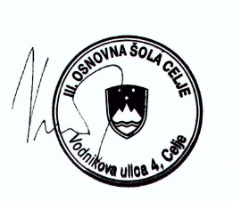 